Nombre:__________________________		Clase:_____		Fecha:________________________Final exam review sheet				                               This sheet must be turned by Tuesday!!!I. Family Vocabulary 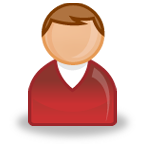 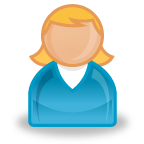 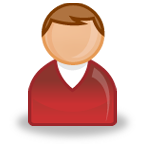 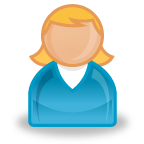 Use the family vocabulary to make sentences about the relationships in this family tree. (grandma, aunt, cousin, mom…)1. ________________________________________________________________________________________2. ________________________________________________________________________________________3. ________________________________________________________________________________________4. ________________________________________________________________________________________5. ________________________________________________________________________________________6. ________________________________________________________________________________________7. ________________________________________________________________________________________II. The verb SerHow do we conjugate the verb ser?yo- tu-el-nosotros- ellos- III.  Answer the question in complete Spanish sentences.1. ¿Cómo te llamas? - _______________________________________________________________________2. ¿Cuántos años tienes? - ___________________________________________________________________3. ¿De dónde eres? - ________________________________________________________________________4. ¿Cómo eres? (3 descriptions) - _____________________________________________________________5. ¿Cuándo es tu cumpleaños? - _______________________________________________________________6. ¿Qué día es hoy? - ________________________________________________________________________IV. Translate these adjectives1. timido - _______________________		7. bonita - _______________________			2. alto	 - _______________________		8. gordo - _______________________			3. serio - _______________________		9. aburrido - _______________________ 4. viejo - _______________________		10. atletico - _______________________			5. flaco - _______________________		11. cómico - _______________________		6. guapo - _______________________		12. bajo - _______________________V. Translate these verbsbailar - ___________________________		hablar - ___________________________			escribir	- ___________________________		ir - ___________________________			escuchar - ___________________________		 trabajar - ___________________________		comer - ___________________________			vivir - ___________________________			tener - ___________________________			ver - ___________________________			jugar - ___________________________			dibujar - ___________________________		